Oefeningen en evaluatie calamiteitenplanJaarlijks wordt op initiatief van de preventie-adviseur en de crisisploeg een oefenplan voor de calamiteitenbestrijding opgesteld. De oefeningen variëren in omvang en soort: Bereik- en beschikbaarheidsoefeningen (gericht op de actualiteit van waarschuwingslijsten), Operationele oefeningen (bv. ontruimingsoefeningen), ‘Tabletop’ oefeningen (theoretische oefeningen in de vorm van een rollenspel). Deze laatste worden georganiseerd in een vergaderzaal.Bij ontruimingsoefeningen in aanwezigheid van het publiek de brandweer uitnodigen en melden aan de politie. Belangrijke rol toebedelen aan observanten! Aandachtspunten voor medewerkers:De medewerkers dienen duidelijk op de hoogte te zijn van hun taken. Het opleiden en trainen is een essentieel onderdeel en vormt samen met de revisie en actualisatie van het calamiteitenplan de basis voor een goed functionerende calamiteitenorganisatie. Nooduitgangen, alarmprocedure inschakelen, procedures voor evacuatie, trefpunt, verantwoordelijke voor ontruimen ruimtes.Jaarlijkse opleiding van crisisploeg en verantwoordelijke gebouw.Meer gedetailleerde opleiding over taakverdeling en begrenzingen, wanneer raad vragen aan externen.Oefening met gesimuleerde calamiteit moet zijn: geheel van processen duidelijk. Zo worden ook de zwakheden in het plan duidelijk. Jaarlijkse evaluatie.Procedures verwerkt in noodreactieplan.Een bijdrage van: Anne-Cathérine Olbrechts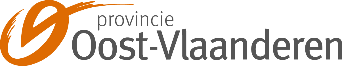 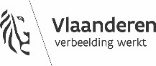 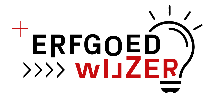 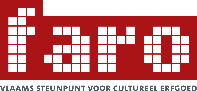 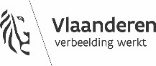 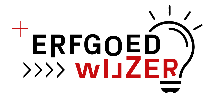 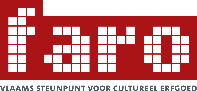 Update: augustus 2020Deze bijdrage is een onderdeel van FARO’s Erfgoedwijzer, een online platform boordevol praktijkkennis, kunde en inzichten over cultureel erfgoed. Tal van handige modules, praktische tools en tips bieden u informatie en inspiratie bij uw dagelijkse cultureel-erfgoedpraktijk. Meer info: www.erfgoedwijzer.be.V.U. Olga Van Oost, FARO. Vlaams steunpunt voor cultureel erfgoed vzw, Priemstraat 51, 1000 BrusselAard oefeningFrequentieDatumTabletop oefeningen (bommelding, fysieke bedreiging)2 keer per jaarOntruimingsoefeningen zonder bezoekers2 keer per jaarOntruimingsoefeningen met bezoekers1 keer per jaarEvacuatie-oefeningen erfgoed2 keer per jaar